Curriculum OverviewAutumn Term Spring Term Summer Term Year 1Roam Around Britain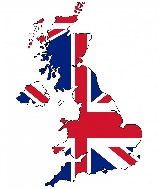 Life Beside the Sea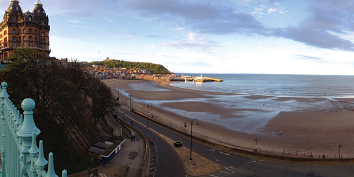 Our Changing Planet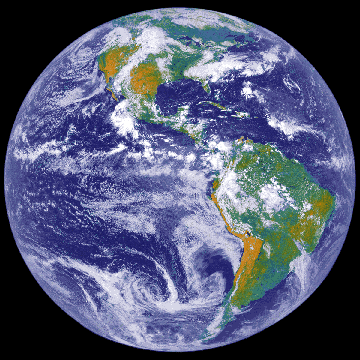 Year 2Fire! Fire!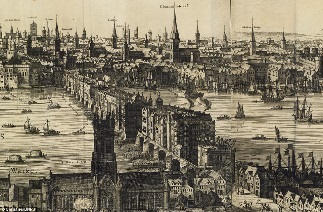 Jet, Set, Go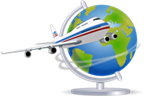 The Time Machine 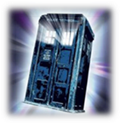 Year 3The Vikings are Here!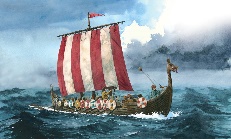 Back to the 80’s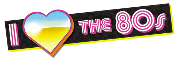 Tomb Raider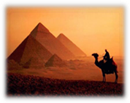 Year 4Scavengers and Settlers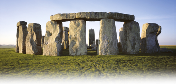 Scrumdiddly-umptious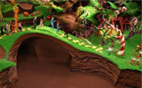 Groovy Greeks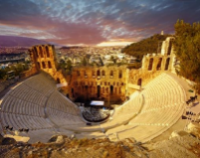 Year 5Let the Games Begin!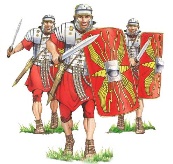 Mundus Novus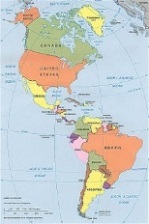 To Infinity and Beyond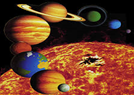 Year 6Conflict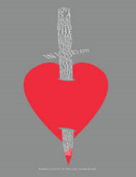 Earth S.O.S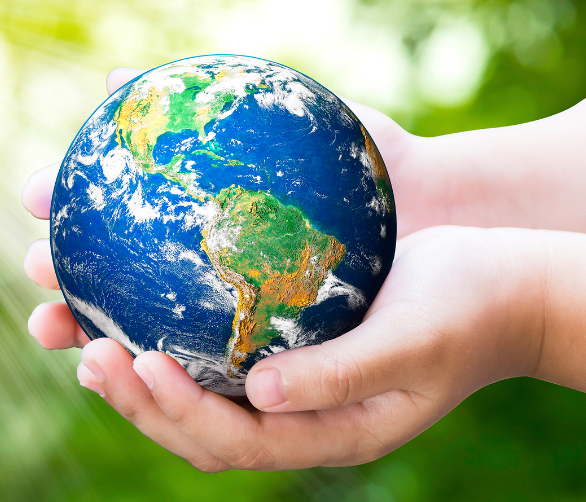 Children’s Choice?